Shtojca 14 			      FORMULARI I NJOFTIMIT TË  FITUESIT Date 01.03.2016Për: Operatorinekonomik “SINDER AB”shpk.Adresa: Rr.ShefqetNdroqiSanatorium,Tirane   Cel: 0682049311 e-mail: Sindera_b@yahoo.com* * *Procedura e prokurimit: 		E hapurPërshkrim i shkurtër i kontratës: 	Blerjeveshjenentokesorevarri, afati i levrimit 12 muajnga Publikimetëmëparshme(nësezbatohet):Buletini i NjoftimevePublike nr.4, date 01.02.2016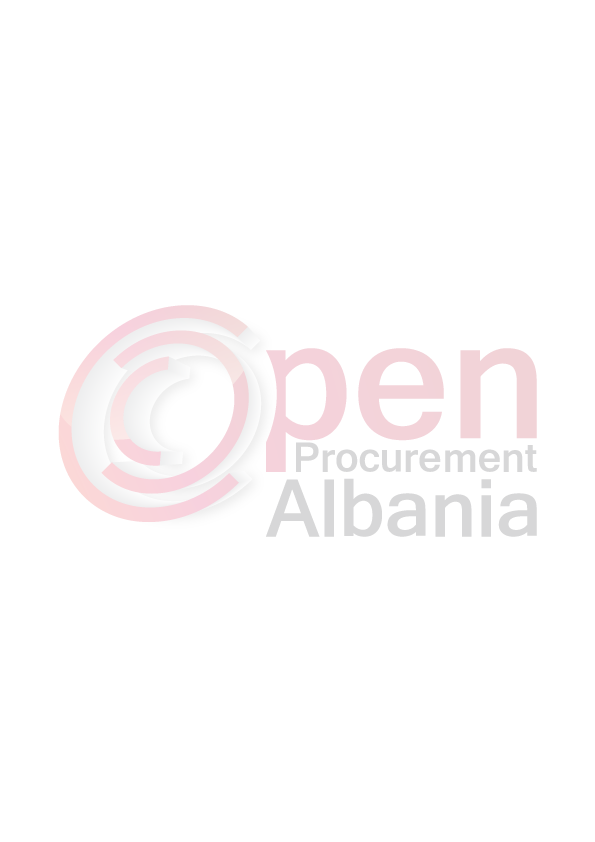 Kriteret e përzgjedhjessëfituesit:  çmimimë i ulët  X,ofertaekonomikishtmë e favorshmeNjoftojme se, kaneqenëpjesëmarrësnëprocedurëkëtaofertues me vleratpërkatësetëofruara:1. “ SINDERAB”shpk				K01531003WEmri i plotë i shoqërisë				numri i NIPT-it 		Vlera9 690 000 (nentemilion e gjashteqind e nentedhjetemije)leke pa TVSH.          (menumradhefjalë)2.“KUPA”shpk.				K51615512CEmri i plotë i shoqërisë				numri i NIPT-it 		Vlera9 376 000 (nentemilion e treqind e shtatedhjete e gjashtemije) leke pa TVSH(me numra dhe fjalë)3. “ SHPRESA - AL”shpk.				K31321021NEmri i plotë i shoqërisë				numri i NIPT-it 		Vlera8 446 000 (tetemilion e katerqind e dyzet e gjashtemije)leke pa TVSH(me numra dhe fjalë)4.“ ÇAUSHI/M”shpk					J97511807WEmri i plotë i shoqërisë				numri i NIPT-it 		Vlera9 836 600 (nentemilion e teteqind e tridhjete e gjashtemije e gjashteqind)leke pa TVSH.(me numra dhe fjalë)5.“ LUMANBIBA”shpk.Emri i plotë i shoqërisë				numri i NIPT-it 		Vleranukkaparaqituroferte(me numra dhe fjalë)Janëskualifikuarofertuesit e mëposhtëm:1.“KUPA”shpk.        				  K51615512CEmri i plotë i shoqërisë				numri i NIPT-it 		Arsyet  eskualifikimit:  Kaketomangesinedokumentacioninadministrativligjor:Kapacitetiekonomikofinanciar1.Mungonvertetimingasigurimetshoqerore per punemarresit e operatoritekonomik per muajinjanar 2016, tepunesuarjo me pak se 10 punonjes.2.“ SHPRESA - AL”shpk.				K31321021NEmri i plotë i shoqërisë				numri i NIPT-itArsyet  eskualifikimit:  Eshteterhequrngaoferta e tij, me shkresen nr. 07 prot, date 22.02.2016.3.“ ÇAUSHI/M”shpk					J97511807WEmri i plotë i shoqërisë				numri i NIPT-itArsyet  eskualifikimit:  Kaketomangesinedokumentacioninadministrativligjor:Kapacitetiekonomikofinanciar:1.Mungonvetetimngabanka per gjendjen e llogarise se operatoritekonomik, deri ne njevlere 10% tefonditlimt.2.Mungonvertetimingasigurimetshoqerore per punemarresit e operatoritekonomik per muajinjanar 2016, tepunesuarjo me pak se 10 punonjes.Kapacitetiteknik1.Mungojnefurnizimetengjashmederi ne 40% tefondit limit terealizuarangaoperatoriekonomikgjatedyvitevetefundit.4. “ LUMANBIBA”shpk.Emri i plotë i shoqërisë				numri i NIPT-itArsyet  eskualifikimit:  Nukkaparaqiturasnjedokumentligjor per kete procedure prokurimi.* * *Duke iureferuarprocedurëssëlartpërmendur, informojmë[“SINDER AB”shpk.Adresa: Rr.ShefqetNdroqiSanatorium,TiraneCel: 0682049311 e-mail: Sindera_b@yahoo.com] se oferta e paraqitur, me njëvlerëtëpërgjithshmeprej[9 690 000 (nentemilion e gjashteqind e nentedhjetemije)leke pa TVSH.]/pikëttotaletëmarra[_____]ështëidentifikuarsioferta e suksesshme.Rrjedhimisht, jeni i lutur të paraqisni pranë [Ndermarrjes se Sherbimeve Funerale, adresa:Rr. “Durresit”, nr.132, Tirane] sigurimin e kontratës, siç parashikohet në dokumentat e tenderit, brenda  5 pese ditëve nga dita e marrjes/publikimit të këtij njoftimi. Në rast se nuk pajtoheni me këtë kërkesë, ose tërhiqeni nga nënshkrimi i kontratës, do të konfiskohet sigurimi i ofertës suaj (nëse është kërkuar) dhe kontrata do t’i akordohet ofertuesit vijues në klasifikimin përfundimtar, oferta e të cilit është dorëzuar me një vlerë të përgjithshme prej [vlera përkatëse e shprehur në fjalë dhe shifra], siç parashikohet në nenin 58 të Ligjit nr.9643 datë 20.11.2006 “Për prokurimin publik”, i ndryshuar.Njoftimi i Klasifikimit është bërë në datë  22.02.2016Ankesa: ka ose jo   nuk ka patur ankesa(nëse ka) ka marrë përgjigje në datë ___________________________* * *TITULLARI I AUTORITETIT KONTRAKTORRAIMONDA SHINO